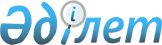 О внесении изменений в постановление акимата Шортандинского района от 5 мая 2010 года № А-1/101 "Об организации и обеспечении очередного призыва граждан на срочную воинскую службу в апреле-июне и октябре-декабре 2010 года"
					
			Утративший силу
			
			
		
					Постановление акимата Шортандинского района Акмолинской области от 30 сентября 2010 года № А-1/261. Зарегистрировано Управлением юстиции Шортандинского района Акмолинской области 19 октября 2010 года № 1-18-118. Утратило силу - постановлением акимата Шортандинского района Акмолинской области от 18 марта 2011 года № А-1/57

      Сноска. Утратило силу - постановлением акимата Шортандинского района Акмолинской области от 18.03.2011 № А-1/57      В соответсвии со статьей 28 Закона Республики Казахстан от 24 марта 1998 года «О нормативных правовых актах» акимат Шортандинского района ПОСТАНОВЛЯЕТ:



      1. Внести в постановление акимата Шортандинского района «Об организации и обеспечении очередного призыва граждан на срочную воинскую службу в апреле-июне и октябре-декабре 2010 года» от 5 мая 2010 года № А-1/101 (зарегистрированное в Реестре государственной регистрации нормативных правовых актов № 1-18-113, 29 мая 2010 года опубликованное в районных газетах «Өрлеу», «Вести») следующие изменения:



      1) в приложение 1 к вышеуказанному постановлению акимата Шортандинского района в состав районной призывной комиссии ввести:      Курмангожин                 старший лейтенант, исполняющий

      Серик Сагитович             обязанности начальника ГУ «Отдел по

                                  делам обороны Шортандинского района

                                  Акмолинской области», председатель

                                  районной призывной комиссии;      Разгоняева                  медицинская сестра ГККП

      Александра Максимовна       «Шортандинская центральная районная

                                  больница» при управлении

                                  здравоохранения Акмолинской

                                  области, секретарь призывной

                                  комиссии.

      2) вывести из состава районной призывной комиссии:      Асылбеков                   майор, начальник ГУ «Отдел по

      Ержан Сансызбаевич          делам обороны Шортандинского района

                                  Акмолинской области», председатель

                                  районной призывной комиссии;      Кулинич                     медицинская сестра

      Вероника Сергеевна          дерматологического кабинета ГККП

                                  «Шортандинская центральная районная

                                  больница» при управлении

                                  здравоохранения Акмолинской

                                  области, секретарь призывной

                                  комиссии.

      2. Контроль за исполнением данного постановления возложить на заместителя акима Шортандинского района Игнатова В.П.



      3. Настоящее постановление вступает в силу со дня государственной регистрации в управлении юстиции Шортандинского района и вводится в действие со дня официального опубликования.      Аким Шортандинского района                 С. Камзебаев      «СОГЛАСОВАНО»:      Начальник ГУ «Отдел внутренних дел

      Шортандинского района Департамента

      внутренних дел Акмолинской области»        К.Бабжанов      Исполняющий обязанности

      начальника ГУ «Отдел по делам

      обороны Шортандинского района

      Акмолинской области»                       С.Курмангожин      Начальник ГУ «Отдел финансов»

      Шортандинского района                      Е.Рысьева      Главный врач ГККП «Шортандинская

      центральная районная больница» при

      управлении здравоохранения

      Акмолинской области                        Д.Шаканов
					© 2012. РГП на ПХВ «Институт законодательства и правовой информации Республики Казахстан» Министерства юстиции Республики Казахстан
				